附件2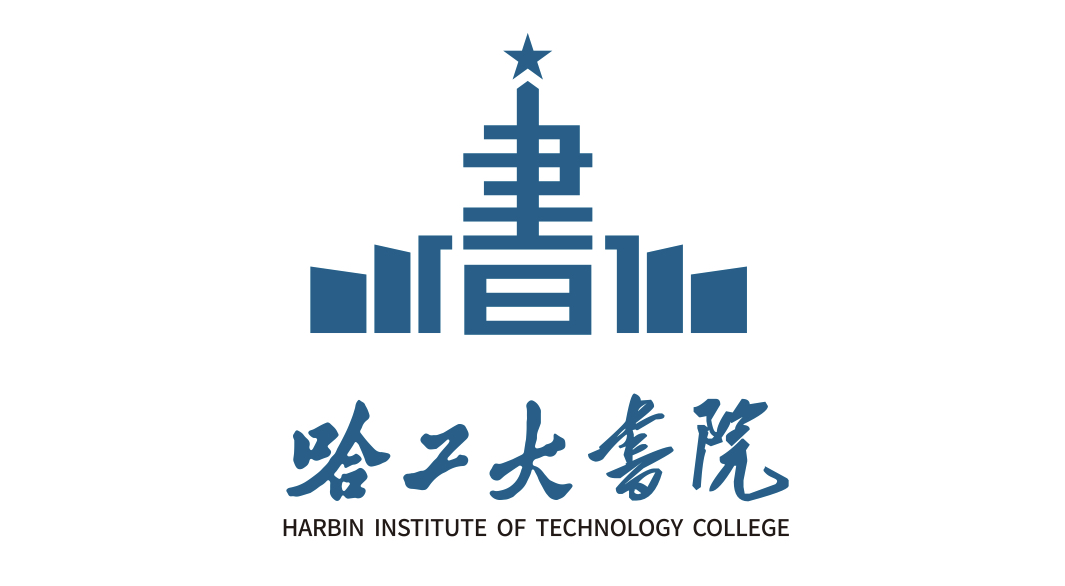 哈尔滨工业大学（威海）第五节书院文化节XX书院立项申报书共青团哈尔滨工业大学（威海）委员会二〇二一年十月负责人负责人姓  名学  号政治面貌负责人学  院专  业年  级负责人联系方式负责教师主要活动活动形式活动形式活动主题活动主题活动主题起止时间起止时间活动场地活动场地活动场地参加人数主要活动主要活动主要活动主要活动主要活动主要活动主要活动主要活动主要活动申报资金（选填）用  途用  途用  途用  途用  途用  途单  价数  量数  量小  计小  计小  计申报资金（选填）申报资金（选填）申报资金（选填）申报资金（选填）申报资金（选填）申报资金（选填）申报资金（选填）申报资金（选填）申报资金（选填）申报资金（选填）申报资金（选填）申报资金（选填）合  计合  计合  计合  计合  计合  计活动　开　展活动具体日程安排活动　开　展活动目标与意义活动　开　展活动组织形式活动　开　展活动预期效果书院指导教师意见           负责老师签字                   （团委盖章）                     年      月     日 书院执行院长意见经初评，同意申报立项。        书院执行院长签字                   （党委盖章） 年      月     日学校团委意见经评审，同意立项。                校团委（盖章）                                                       年      月     日